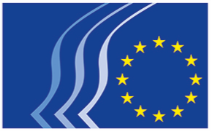 Kumitat Ekonomiku u Soċjali EwropewBrussell, 4 ta’ Novembru 2019RIŻOLUZZJONIProposta mill-President tal-KESEadottata mill-Kumitat Ekonomiku u Soċjali Ewropew
nhar il-31 ta’ Ottubru 2019 Il-ftuħ tan-negozjati ta’ adeżjoni mal-Maċedonja ta’ Fuq u l-Albanija: il-kredibilità u l-interessi ġeostrateġiċi tal-UE għandhom jiġu rispettatiIl-Kumitat Ekonomiku u Soċjali Ewropew (KESE) huwa diżappuntat ferm dwar id-deċiżjoni li ttieħdet waqt il-Kunsill Ewropew tas-17-18 ta’ Ottubru mill-mexxejja tal-UE li jkomplu jipposponu l-ftuħ tan-negozjati ta’ adeżjoni mal-Maċedonja ta’ Fuq u l-Albanija, minħabba n-nuqqas ta’ unanimità bejn l-Istati Membri. Il-KESE jiddispjaċih ħafna dwar in-nuqqas ta’ rispett lejn l-impenji meħuda fir-rigward ta’ dawn iż-żewġ pajjiżi. Fil-fatt, il-konklużjonijiet tal-Kunsill Ewropew tat-28 ta’ Ġunju 2018, li approvaw il-konklużjonijiet dwar it-tkabbir u l-proċess ta’ stabbilizzazzjoni u ta’ assoċjazzjoni adottati mill-Kunsill fis-26 ta’ Ġunju 2018, stabbilixxew direzzjoni ċara biex in-negozjati għall-adeżjoni jinfetħu f’Ġunju 2019. Fit-18 ta’ Ġunju 2019 il-Kunsill Ewropew diġà ddeċieda li jerġa’ lura, sa mhux aktar tard minn Ottubru 2019, għall-kwistjoni tar-rakkomandazzjonijiet tal-Kummissjoni biex jinfetħu n-negozjati ta’ adeżjoni mal-Maċedonja ta’ Fuq u l-Albanija.Il-KESE jenfasizza li n-nuqqas ta’ deċiżjoni, għat-tieni darba, dwar il-ftuħ tan-negozjati ta’ adeżjoni ma’ dawn iż-żewġ pajjiżi li ssodisfaw il-kundizzjonijiet kollha meħtieġa huwa żball ġeostrateġiku u storiku u jtellef mill-kredibilità u l-affidabbiltà tal-UE. L-UE kellha l-opportunità li tiftaħ in-negozjati waqt li tapplika kondizzjonalità rigoruża dwar governanza tajba, filwaqt li insistiet fuq l-applikazzjoni stretta tal-kriterji għas-sħubija matul il-proċess tan-negozjati u t-tfassil ta’ strumenti aħjar għall-monitoraġġ tal-istat tad-dritt wara l-adeżjoni. Il-KESE huwa konvint li l-proċess ta’ “Ewropizzazzjoni” ta’ dan ir-reġjun jeħtieġ riformi strutturali iebsa fi ħdan il-pajjiżi tal-Balkani tal-Punent. M’għandux dubju li f’xi Stati Membri hemm apatija mifruxa għat-tkabbir fost iċ-ċittadini tal-UE. Ma hemm l-ebda dubju li d-diviżjoni fl-UE dwar kwistjonijiet bħall-immigrazzjoni u l-baġit il-ġdid iddevjat l-attenzjoni politika meħtieġa lil hinn mill-politika ta’ tkabbir. Iżda l-kunsens politiku u l-appoġġ pubbliku wiesa’ għall-adeżjoni mal-UE kemm fil-Maċedonja ta’ Fuq kif ukoll fl-Albanija ma jistgħux jiġu injorati. Iż-żgħażagħ fil-Balkani tal-Punent għandhom aspettattivi għoljin mill-UE u m’għandniex niddiżappuntawhom. Il-KESE huwa konvint li għandna nagħtuhom perspettiva pożittiva għall-futur tagħhom, li tippermettilhom jgħixu f’reġjun li huwa stabbli u prosperu.L-organizzazzjonijiet tas-soċjetà ċivili huma ferm konvinti li l-Balkani tal-Punent huma reġjun ġeostrateġiku ewlieni tal-Ewropa, reġjun qrib tagħna, waqt li l-atturi globali l-oħra qegħdin iħarsu lejn b’interess.Fis-7 Forum tas-Soċjetà Ċivili tal-Balkani tal-Punent promoss mill-KESE f’Tirana fis-16-17 ta’ April 2019, l-organizzazzjonijiet tas-soċjetà ċivili tennew fid-dikjarazzjoni finali li t-tkabbir tal-UE, u b’mod partikolari l-firxa tal-valuri demokratiċi u l-istandards legali tagħha għall-Balkani tal-Punent, huwa fl-interess kemm tar-reġjun kif ukoll tal-UE, minkejja l-għadd kbir ta’ sfidi li qed jiffaċċja bħalissa dan ir-reġjun. Il-KESE kemm-il darba esprima tħassib dwar l-ispazju dejjem jiċkien għas-soċjetà ċivili f’għadd ta’ pajjiżi fil-Balkani tal-Punent u appella biex l-awtoritajiet fil-Balkani tal-Punent jitħeġġew jirduppjaw l-isforzi tagħhom biex jiġu żgurati r-rispett għall-istat tad-dritt, id-drittijiet fundamentali tal-bniedem, ir-riforma ġudizzjarja, il-ġlieda kontra l-korruzzjoni u d-diskriminazzjoni, l-indipendenza tal-ġurnalisti u l-libertà tal-istampa – uħud mill-valuri ċentrali Ewropej li kull Stat Membru tal-UE għandu jirrispetta. Jeħtieġ li d-djalogu soċjali u r-rwol tal-imsieħba soċjali u tal-organizzazzjonijiet tas-soċjetà ċivili fl-iżvilupp ekonomiku u soċjali jiġu mħeġġa u promossi bil-qawwa.Il-KESE ser ikompli jaħdem mill-qrib u b’mod intensiv mas-soċjetà ċivili fil-Balkani tal-Punent biex jappoġġjahom u jassigurahom li posthom huwa fl-Unjoni Ewropea. Ser nagħmlu dak kollu li nistgħu biex nippromovu r-rikonċiljazzjoni u l-valuri Ewropej fir-reġjun u l-pożizzjoni tagħna dwar it-tkabbir tal-UE ser tibqa’ soda. Ninsabu konvinti li perspettiva ċara dwar l-adeżjoni mal-UE hija essenzjali għall-istabbiltà tar-reġjun u nesprimu t-tama li t-tkabbir jibqa’ wieħed mill-prijoritajiet tal-UE, minkejja l-għadd kbir ta’ sfidi li qed jiffaċċja bħalissa dan ir-reġjun.Min-naħa tagħna, permezz tal-attivitajiet regolari tagħna mal-imsieħba tagħna mir-reġjun – il-Kumitati Konsultattivi Konġunti tas-Soċjetà Ċivili mal-Montenegro u s-Serbja, Fora tas-Soċjetà Ċivili tal-Balkani tal-Punent, kif ukoll Konferenzi ta’ Livell Għoli għas-Soċjetà Ċivili organizzati qabel is-Summits bejn l-UE u l-Balkani tal-Punent – ser inkomplu nkunu l-vuċi tas-soċjetà ċivili tal-Balkani tal-Punent u naġixxu bħala pont lejn l-istituzzjonijiet tal-UE u l-gvernijiet rispettivi tagħhom. Il-KESE japprezza ferm ir-Riżoluzzjoni tal-Parlament Ewropew li ġiet adottata fl-24 ta’ Ottubru 2019 u jikkonferma l-impenn sħiħ tiegħu li jappoġġja lill-Parlament Ewropew u lill-Kummissjoni Ewropea l-ġdida biex tissaħħaħ il-politika tat-tkabbir tal-UE u biex jitjieb is-sett ta’ għodod tal-UE għall-involviment mal-Balkani tal-Punent.Il-KESE jħeġġeġ lill-partijiet interessati kollha biex jieħdu l-passi kollha meħtieġa sabiex il-Kunsill Ewropew jadotta deċiżjoni unanima u pożittiva qabel is-Summit bejn l-UE u l-Balkani tal-Punent f’Żagreb f’Mejju 2020. Aħna nappellaw ukoll lill-Presidenza Kroata li jmiss tal-Kunsill tal-UE biex tagħti spinta ġdida lill-proċess ta’ tkabbir fis-Summit._____________